St Hugh’s JCR Committee Meeting MinutesThursday 11th October 2018, 1st Week MT18, JCR Committee RoomReps’ UpdatesMatters Arising from UpdatesMatters Arising from Last Meeting’s MinutesItems for DiscussionAny other BusinessREPS’ UPDATESPresident - Alex YeandleGoverning BodyBursarSlides etc for Freshers JCR workshopNew MCR PresSofas with Magdalena over vacRevolut cards planWorked on budget with ABaVP - Roxy OrloffAcquired one, maybe two mattresses (thanks Adi)Trying to sort the washing machinesRats in Wolfson Trying to sort maple syrup in hall for waffles and reinstate the black puddingRahele wants to meet me and the MCR food rep to discuss sending a survey out re food provisions in collegeSec - Alex BuchananLiaising with Jessy and Jack re their excellent work on the Alt ProspectusTidied up and overseen publishing of last term’s minutesConstitutional changes documentSent email of constitutional changes to Jack - all publishedJCR Advert email sentTreasurer - Aditya BadayaFinally got JCR Bank account names transferred to our namesBudget creationOngoing Mattress crisisAccess Officer- Jessy McCabeFinished producing the alternative prospectus with Alex B and Jack - was printed and used for the Open Day in September and the College Office will use them for school visits!Organised access workshops for freshers week - now collating feedback.Met Lena (new Outreach Officer) - planning ambassador scheme and changing how students get involved in school visits. A training session is also being organised for later in term.Welfare Reps - Ella Heinz & Ryan SimpsonFresher’s workshopsWorking on mental health awareness weekWill send out email about all the welfare resources Welfare teaLemsip pidge etcWEQ poster new Entz Rep - Silvia Mills & Joe Higton DurrantPub Quiz - yuuuuge turnoutBop - success apart from cleaning billLGBTQ Rep - Ro GreenWorkshops went wellSocial with painting was also goodSarah Jones has accomodation + parking bookedWill run a pres for plush event with morph suit competitionSarah Jones event moved to Chapel (She’s a Reverend this is great) International Rep - Afrah ShibuRan events in -1 week for early arriving int’l students - walking tour, sub-fusc purchase, G&D’sInternational pizza night sunday of 0th - great turnout!Pidged all internationals a welcome note/treatWent to facilitator training and helped run a few freshers workshopsSent email with an outline of all events for this termStarted ordering food for candy gramCharities Rep - Naomi HirstOrganised charity comedy night for 2nd Nov Carrying on organising RAG ball Got certificate from SANE if u wanna hang it somewhere E&E Rep - Anna PathakSent email about can crusher and recycling Sports & Socs & Socks Rep - Sheng HoSorted out yoga for the term (hopefully, once she replies finally)Talked to peeps about gym memberships again but not likely to happenHelped a couple more people the vac on starting/reviving societiesCareers and Academic Affairs Officer - Quentin Dercontalk by goldman sachs guy will be on the 15th November (he's gonna be talking about how a humanities degree can be applied in jobs like his)also got contacted by a rep for a quite cool looking grad scheme called Unlocked where you get a fully funded master's in leadership by working as a prison officer for 2 years - it's a charity focused on lowering reoffending. they want to do a pizza/drop in session in the JCR potentially in 3rd week sometime DoDO - Jack MillerAlt Prospectus :D Updated minutes and constitutional changes to reflect AccAff/Careers transitionFreshers Rep - Matt ClarkFreshers week, that happenedMatriculation2. MATTERS ARISING FROM UPDATESRO: Rat Attack in Wolfson - cautionary email to be sent, plus surveyors to come in, and the pest control budget of college is to be expandedEH: Many thanks re help for Freshers WorkshopsABa and RO: We have potentially re-found an old air mattress via the Scouts, but other mattress has gone missing at the end of last termSM: email to be sent to Magdalena and the Scouts 3. MATTERS ARISING FROM LAST MEETING’S MINUTES4. ITEMS FOR DISCUSSIONRG: Sarah Jones talk in the JCR because I couldn’t get a room - now the chapelJM: Bursary for low-income freshers before October After A-Level Results and places have been confirmed, before start of termYou don’t get bursary until after Freshers WeekPlan to lobby college to provide College to give a loan or to delay taking something? Or potentially an advance? JM: Got to remember that Uni bursaries and College bursaries are different Got to be aware that College may not be keen to transfer bursaries to people who aren’t yet official students… JM: But deposits are paid, so there is an unbreakable commitment made - a cut-and-run it unlikely, but this is still a legitimate concernJM: Probably talking around 10-12 peopleAY: A week before, grant of £250, before £250 deposit is taken in 1st Week; short-term our plan should be the same cost to College - it’s only long-term that it makes the difference (to be used for buying things for Freshers Week, matriculation clothing etc)JM: Hardship Fund is underused - they can use the funding for it JM: Use the binary system, as Oxford Bursary Fund works… but should encourage people to apply for it regardlessAY and JM to come up with full proposal AY: Washing machines RO: Email sent to Magdalena and Housekeeping, and now sortedContactless cardAY: First JCR meeting on sunday; turnout mobilisation ideas Facebook advertisingAY: Election PR ideas -> JCR poster 2.0Make some sort of active effort to keep turnout high, we LOVE drama and contested electionsEH: Ensure you keep the JCR chat open and accessibleABu: Keep yourself smiley, open and accessible when introducing yourself in the JCR Meeting on SundayAY: Some sort of ‘Meet the Committee’ event - separate to Welfare TeaAY: Facebook page transition post matriculation EH: Mental health awareness week Drug and alcohol talksTalk from SANE about mental health - could organise more talksYoga as another event ABa: Budget approvalVarious adjustments made 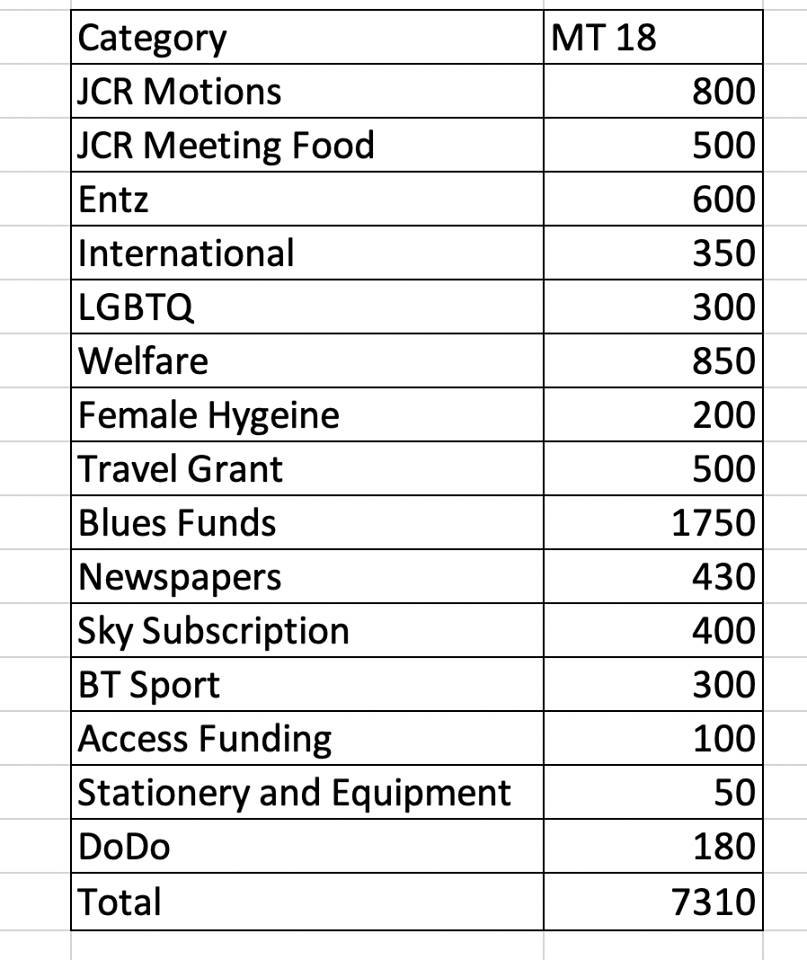 Vote taken - ApprovedRS: Second pool table - how on Earth will I fund this? Approached by so many people asking for a second one£800 for a semi decent oneMotions budget on SundayRO: Someone to please take responsibility of the mattress this term - more strict regulations in terms of pick-up / return policyWe have one large air mattress We are trying to purchase another one - but haven’t received yet due to a mess-up by the company5. ANY OTHER BUSINESSAY to follow up bike coversPrescriptions motion to returnCurtis Crowley to RETURN as Independent Chair Congrats to Matt for Freshers Week!